Дистант. 4 ОИИ. Домашнее задание от 9.09.20.Интервалы (повторение) Интервал - это расстояние между двумя звуками, которое измеряется ступеневой и тоновой величиной.Ступеневая величина - это количество ступеней между крайними звуками интервала.Тоновая величина - это количество тонов между крайними звуками интервала.Схема построения интервалов от звука:Ступеневая величина;Тоновая величина.Сначала определяем ступеневую величину, отсчитываем ступени. Затем по клавиатуре или с помощью таблицы интервалов считаем количество тонов между интервалами и используя знаки альтерации, корректируем тоновое расстояние между звуками.!!!Обязательно нарисуйте или распечатайте клавиатуру, если у вас её нет.Видео.Построить все интервалы от ч 1 до ч 8 вверх от звуков:девушки - "до", "ре" 1-ой октавы;мальчики - "Соль", "ля" малой октавы.Играть на клавиатуре и петь голосом. Выслушиваться и добиваться чистого интонирования.Номер 272Сборник "Сольфеджио. Одноголосие" Калмыков и Фридкин. Номер 272. соль минор (g - moll)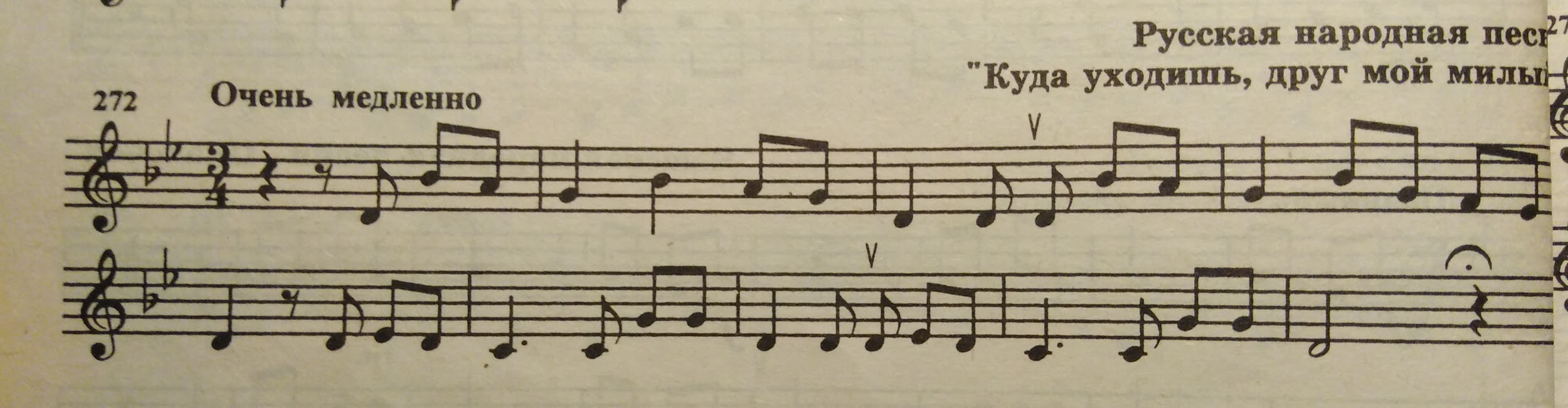 Видео.Читать ритм ритмослогами, выслушивая и выдерживаю все паузы с дирижированием на ¾.Тритоны (повторение)Для тех, кто не сдал в прошлом домашнем задании от 2.09.20.Видео.Тритоны в натуральном мажоре и миноре.Тритон - это интервал из трех тонов. Два вида:Ув 4 - 4 ступени, 3 тона;ум 5 - 5 ступеней, 3 тона.Тритоны в тональности.Мажор (dur):Ув 4 на IV ступени;ум 5 на VII ступени.минор (moll):Ув 4 на VI ступени;ум 5 на II ступени.Разрешение тритонов: построенных от звука происходит по полутоновому тяготению. Ув 4 - м6, ум 5 - в б3.построенных в тональности происходит по правилу тяготения неустойчивых ступеней в устойчивые. Ув 4 - в м6, ум 5 - в б3.Присылайте домашнее задание на рабочую почту: n.kotyunia.distant@gmail.com